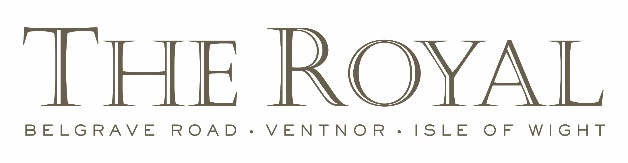 Sample Group MenuStarters Roasted tomato soupHam hock terrine with Isle of Wight tomato chutney and beer pickled onionsSouth coast crab and brown shrimp gratin, toasted croutes and parsleyMain CoursesPan fried sea bream, Living Larder vegetables, new potatoes, sauce viergeRoasted chicken breast, wholegrain mustard mash, local greens, chicken jusRoasted duck breast, smoked potato, red cabbage, local chard, duck jusDessertsSticky toffee pudding, ginger ice creamCrème brûlée, shortbread and raspberry sorbetA selection of homemade ice creams and sorbetsSelection of three Isle of Wight cheeses with Oaties and chutneyCoffee/Tea served in the bar, lounge or conservatory from £2.50 per person